АДМИНИСТРАЦИЯ ГОРОДА ИШИМАПОСТАНОВЛЕНИЕ09 декабря 2019 г.                                                                                                  № 1720 В соответствии с Федеральным законом от 29.12.2012 № 273-ФЗ «Об образовании в Российской Федерации», распоряжением Правительства Российской Федерации от 04.09.2014 N 1726-р Об утверждении Концепции развития дополнительного образования детей, в целях реализации приоритетного проекта "Доступное дополнительное образование для детей", утвержденного протоколом заседания Президиума Совета при Президенте Российской Федерации по стратегическому развитию и приоритетным проектам от 30.11.2016 N 11, в рамках внедрения целевой модели развития региональных систем дополнительного образования детей Паспорта Федерального проекта "Успех каждого ребенка" национального проекта "Образование":1.  Утвердить Положение о персонифицированном финансировании дополнительного образования детей в городе Ишиме согласно приложению к настоящему постановлению.2.    Определить в качестве уполномоченной организации на 2019 – 2020 учебный год департамент по социальным вопросам администрации города Ишима, на 2020-2021 учебный год МКУ «Ишимский городской методический центр».3.      Опубликовать настоящее постановление в газете «Ишимская правда», в сетевом издании «Официальные документы города Ишима» (http://ishimdoc.ru) и разместить настоящее постановление на официальном сайте муниципального образования городской округ город Ишим.4.	Контроль за исполнением постановления возложить на заместителя Главы города по социальным вопросам.Глава города                                                                                        Ф.Б. ШишкинПриложение к постановлениюадминистрации города Ишимаот 09 декабря 2019 года № 1720ПОЛОЖЕНИЕ о персонифицированном финансировании дополнительного образования детей в городе Ишиме1. Общие положения1.1. Настоящее Положение о персонифицированном финансировании дополнительного образования детей в городе Ишиме (далее - Положение) разработано в соответствии с Федеральным законом от 29.12.2012 № 273-ФЗ "Об образовании в Российской Федерации", распоряжением Правительства Российской Федерации от 04.09.2014 № 1726-р "Об утверждении Концепции развития дополнительного образования детей", в целях реализации приоритетного проекта "Доступное дополнительное образование для детей", утвержденного протоколом заседания Президиума Совета при Президенте Российской Федерации по стратегическому развитию и приоритетным проектам от 30.11.2016 № 11, постановлением Правительства Тюменской области от 07.07.2017 № 300-п "О деятельности модельного центра дополнительного образования детей в Тюменской области" (далее - постановление № 300-п) и устанавливает порядок включения детей в систему персонифицированного финансирования дополнительного образования детей (далее - система ПФДО), порядок ведения реестров сертификатов дополнительного образования, утверждение параметров персонифицированного финансирования и параметров расчета нормативной стоимости оказания образовательных услуг, а также порядок оплаты оказываемых услуг по реализации образовательных программ.1.2. В настоящем Положении используются следующие понятия и сокращения:а) услуга по реализации (части) образовательной программы - услуга по реализации краткосрочной (ознакомительной) дополнительной общеобразовательной общеразвивающей программы (отдельной части дополнительной общеобразовательной общеразвивающей программы) (далее - образовательные программы), оказываемая в рамках системы ПФДО (далее - образовательные услуги);б) сертификат дополнительного образования - именной документ (выписка из реестра выданных сертификатов), предоставляемый ребенку, подтверждающий право родителей (законных представителей) несовершеннолетних обучающихся на оплату образовательных услуг в порядке и на условиях, определенных Положением;в) категория детей, которым предоставляются сертификаты дополнительного образования, - обучающиеся 1 классов общеобразовательных организаций города Ишима (далее - ребенок (дети или несовершеннолетние обучающиеся));г) уполномоченный орган администрации города Ишима - департамент по социальным вопросам администрации города Ишима, уполномоченный в соответствии с Положением на осуществление мероприятий по реализации персонифицированного финансирования на территории города Ишима, заключение договоров о предоставлении субсидии в связи с оказанием услуг по реализации образовательных услуг детям по сертификатам дополнительного образования в рамках системы ПФДО в соответствии с муниципальными правовыми актами администрации города Ишима (далее - департамент по социальным вопросам);д) уполномоченная организация – участник системы ПФДО, уполномоченный администрацией города Ишима на проведение информационной, консультационной и методической кампании для родителей (законных представителей) несовершеннолетних обучающихся, осуществление деятельности по приему и рассмотрению заявлений родителей (законных представителей) несовершеннолетних обучающихся о включении в систему ПФДО, предоставление сертификатов дополнительного образования, ведение реестра выданных сертификатов дополнительного образования и осуществление иных функций в рамках системы ПФДО в соответствии с Положением и иными муниципальными правовыми актами города Ишима (далее - уполномоченная организация);е) поставщики образовательных услуг - организации дополнительного образования независимо от их правового статуса и формы собственности, индивидуальные предприниматели, имеющие лицензию на право оказания образовательных услуг по подвиду дополнительного образования "Дополнительное образование детей и взрослых", осуществляющие деятельность на территории города Ишима и включенные в реестр поставщиков образовательных услуг;ж) оператор персонифицированного финансирования дополнительного образования – организация, уполномоченная постановлением N 300-п на осуществление функций в рамках системы ПФДО (далее - оператор персонифицированного финансирования);з) информационная система персонифицированного финансирования дополнительного образования - созданная и используемая с целью автоматизации процедур выбора детьми и их родителями (законными представителями) поставщиков образовательных услуг, образовательных программ, ведения учета использования сертификатов дополнительного образования, осуществления процедур добровольной сертификации образовательных программ и иных процедур (далее - информационная система);и) параметры персонифицированного финансирования дополнительного образования детей в городе Ишиме - документ, устанавливающий на определенный период (период финансового обеспечения сертификата дополнительного образования) номинал сертификата (подушевой норматив), число действующих сертификатов дополнительного образования, общий объем гарантий по оплате дополнительного образования, оплачиваемых за счет средств сертификата дополнительного образования, утверждаемый постановлением администрации города Ишима (далее - параметры персонифицированного финансирования);к) номинал сертификата (подушевой норматив) - объем индивидуальных гарантий по оплате образовательных услуг, определяемый и устанавливаемый для одного ребенка на период финансового обеспечения сертификата дополнительного образования, определенный параметрами системы персонифицированного финансирования (далее - период действия сертификата дополнительного образования), утверждаемый постановлением администрации города Ишима;л) нормативная стоимость образовательной услуги - объем затрат, выраженный в рублях, необходимых на оказание образовательной услуги за учебный год (период реализации программы (части программы)), определяемый с учетом установленных поставщиком образовательных услуг для образовательной программы (части образовательной программы) характеристик, рассчитываемый в автоматическом режиме информационной системой.1.3. Ведение реестра поставщиков образовательных услуг, включенных в систему ПФДО, включение образовательных программ в систему ПФДО и ведение реестра образовательных программ, включенных в систему ПФДО, осуществляется оператором персонифицированного финансирования в информационной системе.1.4. Иные понятия, используемые в Положении, применяются в тех же значениях, что и в нормативных правовых актах Российской Федерации, Тюменской области и муниципальных правовых актах города Ишима.2. Условия предоставления сертификатовдополнительного образования2.1. Для обеспечения предоставления сертификатов дополнительного образования детям уполномоченная организация проводит информационную, консультационную и методическую кампанию для родителей (законных представителей) несовершеннолетних обучающихся по вопросам порядка предоставления сертификатов дополнительного образования в порядке, установленном приказом департамента по социальным вопросам.2.2. Предоставление сертификатов дополнительного образования осуществляется уполномоченной организацией в соответствии с параметрами персонифицированного финансирования и требованиями, предусмотренными Положением.2.3. Общее число предоставляемых сертификатов дополнительного образования, обеспечиваемых за счет средств бюджета города Ишима на период финансового обеспечения сертификата дополнительного образования, утверждается параметрами персонифицированного финансирования.В случае, если число предоставленных сертификатов дополнительного образования детей достигло числа сертификатов, предусмотренных параметрами персонифицированного финансирования, прием заявлений родителей (законных представителей) несовершеннолетних обучающихся прекращается.2.4. Один ребенок может использовать для оплаты образовательных услуг только один сертификат дополнительного образования.2.5. Возмещение затрат поставщикам образовательных услуг, оказанных детям по сертификатам дополнительного образования, осуществляется за счет средств бюджета города Ишима в соответствии с нормативными правовыми актами Российской Федерации, Тюменской области, муниципальными правовыми актами города Ишима, в том числе настоящим Положением.3. Порядок включения детей в систему ПФДО3.1. Включение детей в систему ПФДО осуществляется на основании заявления родителей (законных представителей) ребенка о включении в систему ПФДО (далее - заявление), содержащего следующие сведения:фамилия, имя, (при наличии) отчество ребенка;дата рождения ребенка;место жительства ребенка;фамилия, имя, (при наличии) отчество родителя (законного представителя) ребенка;сведения об ознакомлении родителя (законного представителя) ребенка с Положением;контактная информация (электронная почта, телефон, место жительства и т.д.) родителя (законного представителя) ребенка и способ информирования о принятом решении (электронная почта, личное обращение, почтовое отправление).3.2. Заявление оформляется родителями (законными представителями) детей в письменной форме и подается в уполномоченную организацию.3.3. При подаче заявления одновременно предоставляются следующие документы:свидетельство о рождении ребенка;документ, подтверждающий регистрацию в системе индивидуального (персонифицированного) учета (при наличии);справка, подтверждающая обучение ребенка в общеобразовательной организации города Ишима;документ, удостоверяющий личность родителя (законного представителя) ребенка;документ, удостоверяющий законность представления прав ребенка в соответствии с действующим законодательством (предоставляется в случае, если свидетельство о рождении не подтверждает законность представления прав ребенка).Документы, указанные в настоящем пункте, предоставляются в подлинниках для обозрения, снятия копий с оригиналов представленных документов и их возврата, либо в виде нотариально засвидетельствованных копий документов.3.4. При подаче заявления родителями (законными представителями) ребенка подписывается согласие на предоставление сертификата дополнительного образования, предусматривающее:а) предоставление письменного согласия на обработку предоставленных в заявлении персональных данных в порядке, установленном Федеральным законом от 27.07.2006 N 152-ФЗ "О персональных данных", в целях включения ребенка в систему ПФДО;б) обязательство родителей (законных представителей) детей уведомлять уполномоченную организацию посредством личного обращения об изменениях предоставленных сведений, указанных в пункте 3.1 Положения, не позднее чем через 20 рабочих дней после соответствующих изменений.3.5. При приеме заявления и документов, указанных в пункте 3.3 Положения, работник уполномоченной организации, ответственный за прием документов:а) устанавливает личность родителя (законного представителя) на основании документов, удостоверяющих личность;б) получает письменное согласие родителя (законного представителя), предусмотренное пунктом 3.4 Положения;в) обеспечивает изготовление копий с оригиналов представленных документов, выполняет на таких копиях надпись об их соответствии оригиналам, заверяет своей подписью с указанием фамилии и инициалов, должности и даты заверения;г) регистрирует заявление в установленном порядке;д) выдает расписку о приеме документов, содержащую фамилию, имя, (при наличии) отчество, работника уполномоченной организации, ответственного за прием документов, перечень документов и дату приема документов.3.6. Уполномоченная организация в течение 5 рабочих дней со дня регистрации заявления, проверяет достоверность сведений, содержащихся в представленных документах, путем их анализа и сопоставления, проверяет наличие оснований для отказа во включении ребенка в систему ПФДО, указанных в пункте 3.7 Положения, и принимает одно из следующих решений:при отсутствии оснований для отказа включения ребенка в систему ПФДО, указанных в пункте 3.7 Положения, - о включении ребенка в систему ПФДО;при наличии оснований для отказа во включении ребенка в систему ПФДО, указанных в пункте 3.7 Положения, - об отказе во включении ребенка в систему ПФДО.О принятом решении (в том числе о возможности получения выписки в соответствии с пунктом 3.9 Положения, в случае принятия решения о включении ребенка в систему ПФДО) уполномоченная организация в течение 3 рабочих дней со дня принятия решения извещает родителей (законных представителей) ребенка путем направления решения способом, указанным в заявлении.3.7. Основаниями для отказа включения ребенка в систему ПФДО являются:а) ребенок не относится к категории детей, указанных в подпункте "в" пункта 1.2 Положения;б) недостоверность сведений, содержащихся в представленных документах;в) наличие у ребенка сертификата дополнительного образования, предоставленного ранее;г) достижение соответствия числа предоставленных сертификатов дополнительного образования, актуальных в соответствующем учебном году, максимальному числу сертификатов дополнительного образования на соответствующий год, установленному параметрами системы персонифицированного финансирования;д) непредставление (предоставление не в полном объеме) родителями (законными представителями) документов, указанных в пунктах 3.3, 3.4 Положения.3.8. В случае принятия решения о включении ребенка в систему ПФДО, уполномоченной организацией в течение 5 рабочих дней создается запись в реестре выданных сертификатов в соответствии с главой 4 Положения.3.9. В течение 5 рабочих дней со дня принятия решения о включении ребенка в систему ПФДО, уполномоченная организация:подготавливает выписку из реестра выданных сертификатов, содержащую сведения о номере сертификата дополнительного образования, фамилии, имени и (при наличии) отчестве ребенка, а также уникальном пароле для входа в личный кабинет информационной системы и выдает ее родителю (законному представителю) ребенка лично или направляет способом, указанным в заявлении;направляет уведомление оператору персонифицированного финансирования о включении ребенка в систему ПФДО, содержащее информацию о номере сертификата дополнительного образования, его актуальности и размере подушевого норматива его обеспечения.4. Порядок ведения реестров сертификатовдополнительного образования4.1. С целью осуществления учета детей - участников системы ПФДО, уполномоченной организацией осуществляется ведение Реестра выданных сертификатов в информационной системе, в котором отражается информация о сертификатах, выданных и обеспеченных средствами бюджета города Ишима, предусмотренными параметрами системы ПФДО, содержащего следующие сведения:а) номер сертификата дополнительного образования;б) актуальность сертификата дополнительного образования;в) фамилия, имя, (при наличии) отчество ребенка;г) дата рождения ребенка;д) данные свидетельства о рождении ребенка;е) место жительства ребенка;ж) документ, подтверждающий регистрацию в системе индивидуального (персонифицированного) учета (при наличии);з) сведения об обучении ребенка в общеобразовательной организации города Ишима;и) фамилия, имя, (при наличии) отчество родителя (законного представителя) ребенка;к) электронная почта и/или телефон родителя (законного представителя) ребенка;л) уникальный пароль для входа в личный кабинет информационной системы;м) размер подушевого норматива обеспечения сертификата дополнительного образования, установленный на соответствующий учебный год (период действия сертификата дополнительного образования);н) дата начала действия сертификата дополнительного образования;о) дата окончания действия сертификата дополнительного образования.4.2. Сведения, указанные в подпунктах "в" - "к" пункта 4.1 Положения, вносятся уполномоченной организацией в реестр выданных сертификатов по результатам принятия решения о предоставлении ребенку сертификата дополнительного образования в соответствии с главой 3 Положения.4.3. Сведения, указанные в подпунктах "а" и "л" пункта 4.1 Положения, определяются в автоматическом режиме информационной системой.4.4. Сведения, указанные в подпункте "м" пункта 4.1 Положения, указываются в соответствии с параметрами персонифицированного финансирования.4.5. В качестве сведений, указанных в подпункте "н" пункта 4.1 Положения, определяется дата начала периода действия сертификата дополнительного образования в году, в котором впервые может быть использован сертификат дополнительного образования.4.6. Сведения, указанные в подпунктах "в", "д" - "к" пункта 4.1 Положения, изменяются посредством личного обращения родителя (законного представителя) ребенка в уполномоченную организацию с заявлением об изменении сведений о ребенке, содержащим:перечень сведений, подлежащих изменению;новые сведения.К заявлению об изменении сведений о ребенке прикладываются документы, подтверждающие основания изменений сведений (за исключением сведений, указанных в подпункте "к" пункта 4.1 Положения), по форме, установленной пунктом 3.3 Положения.4.7. Рассмотрение заявления об изменении сведений о ребенке и принятие решения осуществляются уполномоченной организацией в течение 3 рабочих дней со дня регистрации заявления об изменении сведений.4.8. Уполномоченная организация проверяет достоверность сведений, содержащихся в представленных документах, путем их анализа и сопоставления, проверяет наличие оснований для оставления сведений о ребенке без изменения.Основаниями для оставления сведений о ребенке без изменения являются:непредставление (предоставление не в полном объеме) родителями (законными представителями) документов, указанных в пункте 4.6 Положения;недостоверность сведений, содержащихся в представленных документах.4.9. На основании рассмотрения заявления об изменении сведений о ребенке уполномоченная организация принимает одно из следующих решений:при отсутствии оснований для оставления сведений о ребенке без изменения, указанных в пункте 4.8 Положения, - об изменении сведений о ребенке;при наличии оснований для оставления сведений о ребенке без изменения, указанных в пункте 4.8 Положения, - об оставлении сведений о ребенке без изменения.О принятом решении уполномоченная организация в течение 3 рабочих дней со дня принятия решения уведомляет родителей (законных представителей) ребенка способом, указанным в заявлении.4.10. В случае принятия решения об изменении сведений о ребенке уполномоченная организация в течение 5 рабочих дней со дня принятия решения вносит изменение в соответствующую запись в Реестре выданных сертификатов.4.11. Сведения, указанные в подпункте "б" пункта 4.1 Положения, вносятся уполномоченной организацией в соответствии с главой 5 Положения.5. Порядок принятия решений об изменении актуальностисертификата дополнительного образования5.1. Со дня принятия решения о предоставлении ребенку сертификата дополнительного образования в создаваемой записи в Реестре выданных сертификатов указывается значение его актуальности, свидетельствующее:о действительности сертификата дополнительного образования, в случае если датой начала его действия является первый день наступившего периода действия сертификата дополнительного образования;о недействительности сертификата дополнительного образования, в случае если датой начала его действия является первый день следующего периода действия сертификата дополнительного образования.5.2. Решение об изменении актуальности сертификата дополнительного образования принимается уполномоченной организацией в случаях:а) наступления даты окончания действия сертификата дополнительного образования;б) письменного обращения родителей (законных представителей) детей - участников системы ПФДО о приостановлении/возобновлении действия сертификата дополнительного образования в соответствии с пунктом 5.3 Положения;в) изменения места обучения ребенка на общеобразовательную организацию другого муниципального образования;г) выявления нарушений правил системы ПФДО со стороны родителей (законных представителей) ребенка в соответствии с пунктом 5.8 Положения;д) наступления даты начала действия сертификата дополнительного образования.Решение об изменении актуальности сертификата дополнительного образования в случаях, установленных подпунктами "а", "в", "д" настоящего пункта, принимается в день наступления (выявления) соответствующего события.5.3. Родители (законные представители) несовершеннолетних обучающихся являются инициаторами приостановления/возобновления действия сертификата дополнительного образования в случаях:добровольного отказа родителей (законных представителей) несовершеннолетних обучающихся от использования сертификата дополнительного образования при заключении договоров об обучении;возобновления намерений родителей (законных представителей) несовершеннолетних обучающихся использовать сертификат дополнительного образования, действие которого было приостановлено на основании их добровольного отказа.5.4. Для приостановления/возобновления действия сертификата в случае, установленном пунктом 5.3 Положения, родители (законные представители) несовершеннолетних обучающихся подают в уполномоченную организацию заявление в произвольной форме.При подаче соответствующего заявления родители (законные представители) несовершеннолетних обучающихся при необходимости подают заявление об изменении сведений, содержащихся в Реестре выданных сертификатов в соответствии с главой 4 Положения. Рассмотрение заявления и принятие решения осуществляется в течение 5 рабочих дней со дня регистрации соответствующего заявления.5.5. Приостановление/возобновление действия сертификата дополнительного образования в случае, установленном пунктом 5.3 Положения, осуществляется со дня вынесения соответствующего решения уполномоченной организацией.5.6. Возобновление действия сертификата дополнительного образования осуществляется при условии, что число предоставленных сертификатов дополнительного образования, актуальных в соответствующем учебном году, меньше максимального числа сертификатов дополнительного образования на соответствующий год, установленного параметрами системы персонифицированного финансирования.5.7. О принятом решении в случаях, установленных подпунктом "в" пункта 5.2, пунктом 5.3 Положения, родители (законные представители) уведомляются в порядке, установленном пунктом 4.9 Положения.5.8. Принятие решения о приостановлении действия сертификата дополнительного образования в случае, указанном в подпункте "г" пункта 5.2 Положения, осуществляется в течение 10 рабочих дней со дня выявления нарушений правил системы ПФДО со стороны родителей (законных представителей) несовершеннолетних обучающихся.Нарушением со стороны родителей (законных представителей) несовершеннолетних обучающихся является расторжение более двух договоров об обучении поставщиками образовательных услуг по причине невозможности надлежащего исполнения обязательств по оказанию платных образовательных услуг в течение одного учебного года.5.9. Возобновление действия сертификата дополнительного образования, приостановленного в случае, указанном в подпункте "г" пункта 5.2 Положения, осуществляется в первый день учебного года, следующего за годом, в котором действие сертификата было приостановлено на основании соответствующего решения уполномоченной организации.5.10. В случае приостановления/возобновления в текущем учебном году действия сертификата дополнительного образования уполномоченная организация в течение 5 рабочих дней уведомляет оператора персонифицированного финансирования об изменении актуальности сертификата дополнительного образования.6. Порядок установления/прекращения договорных отношениймежду поставщиками образовательных услуг и родителями(законными представителями) несовершеннолетних обучающихся6.1. Родители (законные представители) несовершеннолетних обучающихся, получивших сертификаты дополнительного образования, имеют право использовать сертификат дополнительного образования для оплаты услуг по обучению по образовательной программе (ее части), для которой одновременно выполняются следующие условия:а) образовательная программа включена в реестр образовательных программ;б) для части образовательной программы открыта возможность зачисления на обучение;в) доступный остаток обеспечения актуального (действующего) сертификата дополнительного образования в соответствующем учебном году больше 0 рублей.6.2. В целях оценки выполнения условий, указанных в пункте 6.1 Положения, оператор персонифицированного финансирования ведет учет заключаемых в рамках системы ПФДО договоров об обучении между поставщиками образовательных услуг и родителями (законными представителями) несовершеннолетних обучающихся.6.3. При выборе образовательной программы и конкретной части образовательной программы родители (законные представители) несовершеннолетних обучающихся обращаются к соответствующему поставщику образовательных услуг посредством личного кабинета информационной системы с предложением заключения договора на обучение по выбранной части образовательной программы.6.4. Поставщик образовательных услуг после получения обращения родителей (законных представителей) несовершеннолетних обучающихся формирует оператору персонифицированного финансирования в информационной системе запрос о возможности заключения договора об обучении, содержащий:номер сертификата дополнительного образования;фамилию, имя и (при наличии) отчество ребенка;идентификатор образовательной программы с указанием на часть образовательной программы;дату планируемого начала освоения части образовательной программы.6.5. В качестве даты планируемого начала освоения части образовательной программы указывается:первый день реализации части образовательной программы в группе, в случае если запрос формируется до начала реализации части образовательной программы в группе;иная дата, не ранее даты формирования запроса, в случае если запрос формируется после начала реализации части образовательной программы в группе.6.6. В течение одного рабочего дня со дня получения запроса о возможности заключения договора в автоматическом режиме информационной системой проверяется соответствие номера сертификата дополнительного образования и фамилии, имени и отчества ребенка, а также соблюдение для сертификата дополнительного образования и образовательной программы условий, указанных в пункте 6.1 Положения.6.7. В случае выявления невыполнения условий, указанных в пункте 6.1 Положения, в срок, указанный в пункте 6.6 Положения, поставщик образовательных услуг информируется о невозможности заключить договор об обучении в рамках системы ПФДО.В случае выполнения всех условий, указанных в пункте 6.1 Положения, в срок, указанный в пункте 6.6 Положения, в автоматическом режиме информационной системой формируется и направляется поставщику образовательных услуг проект договора об обучении, а также предоставляет поставщику образовательных услуг следующую информацию:а) объем средств сертификата дополнительного образования, направляемых на оплату услуги по реализации (части) образовательной программы, в пределах нормативной стоимости образовательной услуги (далее - объем оплаты услуги за счет средств сертификата);б) наличие и величина доплаты со стороны родителей (законных представителей) несовершеннолетнего обучающегося (далее - размер софинансирования);6.8. Размер возмещения затрат за оказанные образовательные услуги детям по сертификатам дополнительного образования в рамках системы ПФДО определяется в объеме:а) нормативной стоимости образовательной услуги, скорректированной пропорционально сроку, оставшемуся до завершения его реализации (далее - скорректированная нормативная стоимость образовательной услуги), в случае если скорректированная нормативная стоимость одновременно не превышает цену услуги по реализации (части) образовательной программы, скорректированную пропорционально сроку, оставшемуся до завершения его реализации (далее - скорректированная цена услуги по реализации (части) образовательной программы), и доступный остаток обеспечения сертификата дополнительного образования;б) скорректированной цены услуги по реализации (части) образовательной программы, в случае если скорректированная цена услуги по реализации (части) образовательной программы одновременно меньше скорректированной нормативной стоимости образовательной услуги и не превышает доступный остаток обеспечения сертификата дополнительного образования;в) доступного остатка обеспечения сертификата дополнительного образования, в случае если доступный остаток обеспечения сертификата дополнительного образования одновременно меньше скорректированной нормативной стоимости образовательной услуги и скорректированной цены услуги по реализации (части) образовательной программы.6.9. Доплата родителями (законными представителями) несовершеннолетних обучающихся устанавливается в случае, если размер возмещения затрат за оказанные образовательные услуги за счет средств сертификата дополнительного образования не обеспечивает покрытия скорректированной цены услуги по реализации (части) образовательной программы. Величина размера софинансирования определяется как разница между скорректированной ценой услуги по реализации (части) образовательной программы и размером возмещения затрат за оказанные образовательные услуги по реализации (части) образовательной программы за счет средств сертификата.6.10. Проект договора об обучении формируется оператором персонифицированного финансирования в электронной форме в информационной системе с учетом требований пункта 6.12 Положения и доводится до поставщика образовательной услуги.6.11. На основании полученного от оператора персонифицированного финансирования проекта договора об обучении поставщик образовательной услуги подготавливает договор об обучении, который заключает с родителем (законным представителем) несовершеннолетнего обучающегося в соответствии с требованиями действующего законодательства.6.12. Договор об обучении, заключаемый в рамках системы ПФДО, должен содержать следующие условия:оплата услуги по реализации (части) образовательной программы в объеме, определяемом в соответствии с пунктом 6.8 Положения, производится уполномоченным органом, осуществляющим возмещение затрат в соответствии с муниципальными правовыми актами администрации города Ишима;родители (законные представители) обеспечивают оплату части услуги по реализации (части) образовательной программы в объеме размера софинансирования;поставщик образовательных услуг при реализации образовательной программы обязуется обеспечить соблюдение всех условий, определенных для образовательной программы;возмещение затрат за оказанные образовательные услуги за счет средств сертификата дополнительного образования осуществляется в случае фактической реализации образовательной программы в установленном объеме.6.13. Договор об обучении между родителем (законным представителем) несовершеннолетнего обучающегося и поставщиком образовательных услуг считается заключенным с даты подписания договора.6.14. Поставщик образовательных услуг имеет право дополнительно установить минимальное число предложений со стороны родителей (законных представителей) несовершеннолетнего обучающегося о заключении договора об обучении по образовательной программе, необходимое для заключения таких договоров (открытия группы). При поступлении меньшего количества предложений со стороны родителей (законных представителей) детей о заключении договоров об обучении, чем указанное минимальное число предложений, поставщик образовательных услуг имеет право отклонить указанные предложения. При этом устанавливаемое для программы минимальное число предложений, не может превышать ожидаемое минимальное число детей, обучающихся в одной группе.6.15. Поставщик образовательных услуг в день заключения договора об обучении направляет оператору персонифицированного финансирования уведомление о заключении договора, содержащее следующие сведения:реквизиты договора об обучении;номер сертификата дополнительного образования;идентификатор образовательной программы с указанием на часть образовательной программы;дата начала освоения части образовательной программы;дата окончания освоения части образовательной программы.6.16. На основании полученного уведомления о заключении договора в автоматическом режиме информационной системой создается запись в реестре действующих договоров об обучении (далее - Реестр действующих договоров), содержащая следующие сведения:а) идентификатор договора об обучении;б) реквизиты договора об обучении;в) номер сертификата дополнительного образования;г) наименование образовательной программы с указанием на часть образовательной программы;д) дата начала обучения ребенка по образовательной программе;е) дата окончания освоения части образовательной программы;ж) наименование поставщика образовательных услуг;и) зарезервированный объем средств сертификата дополнительного образования на оплату услуги по реализации (части) образовательной программы;к) объем средств сертификата дополнительного образования, использованных для оплаты услуги по реализации (части) образовательной программы, оказываемой по договору об обучении с момента его заключения.6.17. Идентификатор договора об обучении, указанный в подпункте "а" пункта 6.16 Положения, определяется с учетом порядкового номера включения договора об обучении в Реестре действующих договоров.6.18. Сведения, указанные в подпунктах "б" - "ж" пункта 6.16 Положения, вносятся оператором персонифицированного финансирования на основании уведомления, указанного в пункте 6.15 Положения.6.19. Зарезервированный объем средств сертификата дополнительного образования на оплату услуги по реализации (части) образовательной программы, указанный в подпункте "и" пункта 6.16 Положения, при создании записи в Реестре действующих договоров соответствует объему оплаты услуги по реализации (части) образовательной программы за счет средств сертификата, и подлежит ежемесячной корректировке на основании уведомлений о выставленных счетах, направляемых поставщиком образовательных услуг, в соответствии с муниципальными правовыми актами Администрации города Тюмени.6.20. В случае расторжения договора об обучении поставщик образовательных услуг в день расторжения договора об обучении направляет оператору персонифицированного финансирования уведомление о расторжении договора об обучении, содержащее следующие сведения:идентификатор договора об обучении;реквизиты договора об обучении;основания для расторжения договора об обучении;дата расторжения договора об обучении.6.21. В день расторжения договора об обучении, указанный в уведомлении о расторжении договора об обучении в соответствии с абзацем пятым пункта 6.20 Положения, соответствующая запись исключается из Реестра действующих договоров.6.22. При создании записи в Реестре действующих договоров, исключении записи из Реестра действующих договоров осуществляется внесение изменений в реестр действующих сертификатов, реестр поставщиков образовательных услуг, реестр образовательных программ.6.23. Размер средств, на который подлежит увеличение доступного остатка обеспечения сертификата дополнительного образования в соответствующем учебном году, определяется как разница между зарезервированным объемом средств сертификата дополнительного образования на оплату услуги по реализации (части) образовательной программы и объемом средств сертификата дополнительного образования, использованных для оплаты услуги по реализации (части) образовательной программы, оказываемой по договору об обучении со дня его заключения, на день прекращения действия договора об обучении.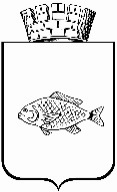 Об утверждении Положения о персонифицированном финансировании дополнительного образования детей в городе Ишиме